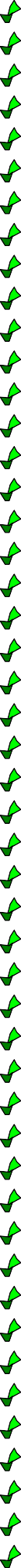 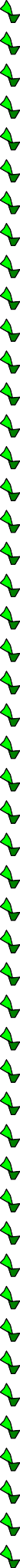 ТИХАЯ ТРАГЕДИЯ, О КОТОРОЙ НИКТО НЕ ГОВОРИТ И КОТОРАЯ КАСАЕТСЯ НАШИХ ДЕТЕЙ«Этот пост был прочитан шестью миллионами человек за 5 дней. Я призываю каждого родителя, который заботится о будущем своих детей, прочитать его. Я знаю, что многие предпочтут не слышать, что я говорю в этой статье, но вашим детям нужно, чтобы вы услышали это сообщение. Даже если вы не согласны с моей точкой зрения, пожалуйста, просто следуйте рекомендациям в конце статьи. Как только вы увидите позитивные изменения в жизни вашего ребенка, вы поймете, почему я говорю то, что говорю!»Виктория Прудэй (психотерапевт, мотивационный спикер и известный блогер, пишущий на темы детско-родительских отношений).Прямо сейчас в наших домах разворачивается молчаливая трагедия, затрагивающая самое дорогое, что у нас есть: наших детей! Наши дети находятся в ужасном эмоциональномсостоянии! Более того, за последние 15 лет статистика психических расстройств у детей ужасает:каждый пятый ребёнок имеет расстройства психики;распространённость синдрома дефицита внимания выросла на 43%;распространённость подростковой депрессии выросла на 37%;частота самоубийств среди детей 10–14 лет выросла на 200%. Что ещё нам нужно, чтобы посмотреть правде в глаза?Нет, ухудшение диагностики, не единственная причина! Нет, они не все рождаются такими!Нет, это не только вина школы и системы!Да, как это было бы не приятно признать, во многих случаях МЫ, родители, являемся способствующим фактором многих проблем наших детей!Научно доказано, что мозг обладает способностью к перепрограммированию через окружающую среду. К сожалению, образом жизни и стилем воспитания, которые мы предоставляем нашим детям, мы программируем их мозг в неправильном направлении и способствуем трудностям в повседневной жизни.Да, есть и всегда были дети, рожденные с ограниченными возможностями, и, несмотря на все усилия их родителей по обеспечению сбалансированной среды и воспитания, эти дети продолжают иметь трудности в повседневной жизни. Это НЕ те дети, о которых я говорю в этой статье.Я говорю о многих других, чьи проблемы в значительной степени определяются факторами окружающей среды.. Исходя из моего опыта, как только родители меняют свою точку зрения на воспитание детей, их дети меняются.🔹 В чём проблема?Современные дети лишены основ здорового детства, таких как:Эмоционально доступные родители.Чётко очерченные границы и наставления.Обязанности.Сбалансированное питание и достаточный сон.Движение и свежий воздух.Творческие игры, общение, свободное времяпровождение. Вместо этого дети имеют:Отвлечённых родителей.Балующих родителей, которые позволяют детям всё.Ощущение, что им все должны.Несбалансированное питание и недостаточный сон.Сидячий домашний образ жизни.Бесконечную стимуляцию, технологические забавы, мгновенное удовлетворение. Разве можно воспитать здоровое поколение в таких нездоровых условиях? Конечно нет!Человеческую природу обмануть невозможно: без родительского воспитания не обойтись! Как мы видим, последствия ужасны. За потерю нормального детства дети расплачиваются утратой эмоционального благополучия.🔹 Что делать?Если мы хотим, чтобы наши дети выросли счастливыми и здоровыми, нам надо проснуться и вернуться к основам. Ещё не поздно!Вот что вы должны делать как родитель:Устанавливайте ограничения и помните, что вы — родитель ребёнка, а не его друг.Обеспечьте детям то, что им нужно, а не то, что им хочется. Не бойтесь отказывать детям, если их желания расходятся с потребностями.Давайте здоровую пищу и ограничивайте снеки.Проводите час в день на природе.Ежедневно устраивайте семейный ужин без электроники.Играйте в настольные игры.Каждый день привлекайте ребёнка к делам (складывать бельё, убирать игрушки, развешивать бельё, разбирать сумки, накрывать на стол и т. д.).Укладывайте ребёнка спать в одно и то же время, не позволяйте брать в постель гаджеты.Учите детей ответственности и независимости. Не ограждайте их от мелких неудач. Это учит их преодолевать жизненные препятствия:Не складывайте и не носите за ребёнка ранец, не приносите ему в школу забытую еду / домашнюю работу, не очищайте банан для 5-летки. Учите их самостоятельно делать всё это.Научите терпению и дайте возможность свободно проводить время, чтобы у ребёнка была возможность заскучать и проявить свои творческие порывы.Не окружайте ребёнка постоянными развлечениями.Не подсовывайте технику как лекарство от скуки.Не поощряйте использование гаджетов за едой, в машине, в ресторане, в магазине. Пусть мозги ребёнка учатся самостоятельно разгонять «скуку».Будьте эмоционально доступны, учите детей социальным навыкам.Не отвлекайтесь на телефон, общаясь с ребёнком.Научите ребёнка справляться со злобой и раздражением.Научите ребёнка здороваться, уступать, делиться, сочувствовать, вести себя за столом и в разговоре.Поддерживайте эмоциональную связь: улыбайтесь, целуйте, щекочите ребёнка, читайте ему, танцуйте, прыгайте и ползайте с ним вместе!Мы должны изменить среду, в которой мы растим и воспитываем наших детей, иначе мы вырастим целое поколение детей на таблетках! Ещё не поздно, но времени остаётся всё меньше…Автор статьи Виктория Прудэй (психотерапевт, мотивационный спикер и известный блогер, пишущий на темы детско- родительских отношений).